Нравственно-патриотическое воспитание дошкольниковпо ФГОС.Консультация для воспитателей.Подготовила воспитатель  Марсеева И.Н. Материалы взяты с педагогических сайтов. Период детства — особый этап возрастного развития, когда закладываются основные ценностные установки, которые будут расширяться, переосмысливаться и дополняться на протяжении всей жизни. На основе данных исследований, удалось выявить, что более 65% детей в возрасте 6–7 лет не могут рассказать ничего о своем городе, его культурных ценностях, не осведомлены о всемирно известных россиянах, гербе и флаге. В связи с этим возникла необходимость повысить результативность патриотического воспитания в детском саду посредством:* реализации целевых программ, которые должны быть сбалансированными и интересны для детей различных возрастных групп;* проведением совместных занятий с воспитанниками педагогом, музыкальным и физическим руководителем, администрацией детского сада и родителями;* формирования предметно-образного восприятия патриотических символов — позже они будут дополнены эмоциональной составляющей.Патриотическое воспитание в детском саду: концептуальные особенностиВ последнее время в системе отечественного дошкольного образования наблюдаются значительные перемены, спровоцированные повторяющимися кризисными явлениями в социально-экономической и культурной сферах жизни. Сегодня патриотическое воспитание в детском саду приобрело огромную значимость, поскольку нестабильность окружающей среды, которая стала привычной реальностью, во избежание утраты национальной идентичности русского народа требует возврата к вечным понятиям, как «род», «Родина», «родной край». Курс на включение нравственно-патриотического компонента в повседневный педагогической процесс в ДОУ уже закреплен на государственном уровне: изучение материала, позволяющего приобщить подрастающее поколение к вековым корням, уже проводится в рамках основных занятий, а не факультативов, как это было ранее, и есть все основания полагать, что эта тенденция будет расширяться далее через популяризацию региональных особенностей. В связи с этим особо актуальной становится задача выявления методологических оснований, определяющих содержание, порядок и особенности реализации патриотической составляющей в системе современного дошкольного воспитания.При наличии основных ориентиров педагогической работы по направлению нельзя не отметить, что в отечественной методологической науке до сих пор отсутствует целостная система нравственно-патриотического воспитания, хотя четко представлены четыре основных концепта (ориентация на социальное, коллективное воспитание, а также личностно-ориентированная модель и аналогичная модель с элементом самоорганизации). Появление различных концепций обусловлено общественным осознанием важности духовной культуры личности, что в свою очередь предопределяет необходимость выделения основных методических условий по реализации комплекса нравственно-патриотического воспитания в детском саду с учетом разработанных концепций.Опираясь на требования ФГОС, традиции отечественной педагогики и особенности нового времени, воспитателям целесообразно стремиться к построению модели духовного развития малышей, отвечающей следующим требованиям:-Процесс нравственного и патриотического воспитания следует ориентировать на полноценное развитие личности дошкольника. Этого можно добиться посредством реализации этнопедагогических идей, которые через приобщение к русским народным традициям способствуют становлению духовно богатых граждан, отличающихся стремлением жить интересами своего народа, уважительным и справедливым отношением к старшему поколению, заботой об окружающем мире, адекватной долей требовательности к себе.- Воспитательная работа по становлению патриотизма должна носить комплексный характер, охватывать все виды деятельности дошкольника. Важно дать понять детям, что патриотизм — не просто абстрактное понятие, а повседневное проявление любви к своей стране, деятельности для ее блага. Педагогу стоит выстроить деятельность малышей таким образом, чтобы она соответствовала принципам регионализации образования и требованиям ФГОС — через расширение используемых методических материалов, разработку новых форм работы с детьми, организацию проектной, исследовательской, творческой совместной активности.-Включение духовного, патриотического и нравственного компонента в практику дошкольного образования осуществляется посредством переход от образов и понятий, близких дошколятам, к более абстрактным. Так, чтобы осознать значимость и величие родовых традиций и культурных достижений, становление которых стало доступным благодаря вкладу соотечественников, малышам важно принять ценность своей семьи, мудрость советов предков, святость народных традиций. Деятельность, реализуемая для достижения ключевых целей нравственного-патриотического воспитания дошкольников по ФГОС, должна быть интересной для малышей и эмоционально насыщенной. Опора на чувственную сферу ребенка позволяет актуализировать внимание на объекте изучения, собственных поступках и действиях, развить чувство сопереживания и готовности к активному участию.- Развитие патриотических чувств невозможно без коллективной деятельности, позволяющей каждому индивиду осознавать нормы поведения, особенности гражданских и социальных взаимоотношений. Приобщение детей к празднованию памятных дат, участию в мероприятиях нравственно-патриотической направленности помогает выработать формы поведения, советующие образу будущего сознательного гражданина, достойного продолжателя славных традиций русского народа.Таким образом, педагогические условия организации деятельности по нравственно-педагогическому воспитанию включают в себя следование принципу «от простого к сложному», эмоциональную насыщенность предлагаемого дошкольникам материала, комплексность характера воздействия, которое должно быть направленно на всестороннее формирование личности в коллективной и индивидуальной деятельности.Принципы нравственно-патриотического воспитания дошкольниковпо ФГОСПатриотизм — абстрактное, сложное для восприятия понятие, во многом определяющее ценностное окружение человека к миру, осознание себя как гражданина и выстраивание соответствующей линии поведения. Вместе с тем, как и все другие чувства, патриотизм наравне с духовной нравственностью обретается самостоятельно, через индивидуальные переживания и осмысление действительности с учетом личностного компонента. Поэтому базисом нравственно-патриотического воспитания дошкольников по ФГОС является именно эмоциональная составляющая, позволяющая добиться глубинного осознания понятий. Ребенок дошкольного возраста осознает Родину и свое место в ней, исходя из индивидуального восприятия семьи, своего окружения, места, где проходят дни беззаботного детства. Многие отечественные педагоги сходятся во мнении, что знакомство с родным домом, улицей, историей семьи — это первый этап воспитания гражданско-патриотических чувств. Обязанности воспитателя в ДОУ заключается в усвоении ребенком общих фактов о родителях, бабушка и дедушках, других родственников и их ценности в жизни ребенка.Таким образом, патриотическое воспитание в детском саду включает в себя следующие компоненты:-Создание условий для того, чтобы ребенок мог ощутить себя полноправной личностью, маленьким гражданином нашей необъятной страны.-Актуализация внимания малышей на их семьях как основных носителях традиций родной культуры.-Знакомство с домами, в которых живут дошколята (от архитектуры до культурно-личностных особенностей), далее — с родной улицей и родным городом (селом, поселком) и его главными достопримечательностями, культурно-историческими местами.-Знакомство с самобытностью родного края, государственной символикой. Большое влияние на формирование у детей дошкольного возраста интереса к социальной жизни практика приобщения к российским традициям, праздникам — родительскому дню, дню города, Дню Защитников Отечества, Дню Победы, Дню Конституции. Последовательно перенимая модель поведения взрослых, малыши приучаются чтить почитать подвиги и память прошлых поколений, уважительно относится не только к членам своей семьи, но и другим детям из группы, воспитателям, окружающим людям.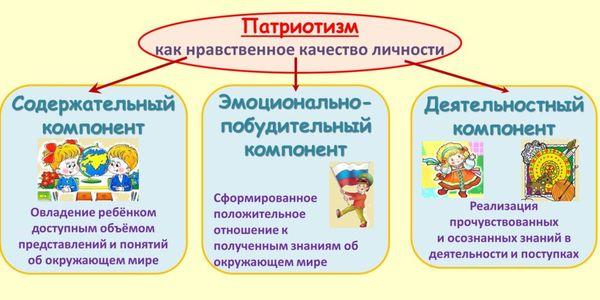 Неотъемлемой составляющей нравственно-патриотического воспитание в детском саду является любовь к природе родного края, образы которой воспеты во многих произведениях народного искусства, более того — именно через отдельные образы (стихий, животных, растительности) порой открываются переживания доблестных защитников нашего Отечества. Развить в малышах стремление сохранять и приумножать богатства русской природы, остающейся неизменным символом родного края, — еще одна важная задача педагога, которую следует реализовывать, начиная с младшей группы, во время прогулок и национальных праздников, а также в комплексе патриотического воспитания. Патриотическое воспитание в детском саду должно быть поделено на различные виды занятий, которые включают как целевую, так и базовую подготовку ученика. Планограмма работы может отличаться в каждом ДОУ, при этом ее составляют исходя из места проживания ребенка, особенностей города, региона, географического месторасположения и прочего. Все знания, полученные в процессе обучения, будут подкреплены более серьезными фактами уже в подростковом и взрослом возрасте. Качество проведенных занятий и вовлеченность воспитанника в процесс познания своего отечества напрямую зависят от величины полученных знаний ребенком и его восприятием своей Родины в целом. Педагог должен понимать, что каждый ребенок — это личность, патриот и гражданин, который еще не знает о своей стране практически ничего. Обыденность проведения занятий нравственно-патриотической направленности должна в корне измениться, и поменять ее можно только наладив контакт с детьми.Кто ответственный за нравственно-патриотическое воспитание дошкольников по ФГОС?Патриотизм в детском саду — не проблема одного воспитателя. Актуальные программы нравственно-патриотического воспитания дошкольников по ФГОС предусматривают необходимость активного вовлечения в данный вид педагогической деятельности представителей семей и всех специалистов детского сада. Любой педагог должен и обязан производить нравственно-патриотическое воспитание дошкольников, если обратное не указано в планах занятий. Организация патриотических праздников, беседы, тематические игры создают общее социальное настроение социума и ребенка нужно приучать к этому с детства.Задействовать ребенка в гражданско-патриотической программе воспитания могут три категории людей:*Педагоги в детском саду. Сюда относится не только воспитатель группы, но и психологи, музыкальные руководители и учитель физического воспитания. *Администрация учебного заведения, представители административной части района, города или страны.* Родители ребенка, после подготовки, лекции или родительского собрания в ДОУ.Важный момент — целевые беседы с родителями ребенка. Так как многие программы (особенно это касается долгосрочных) рассчитаны на комплексное воспитание ребенка разными группами людей, необходимо подготовить мам и пап к предстоящим занятиям. В случаях, когда родители отказываются от участия в подобных мероприятиях, не хотят приходить на открытые уроки, сопровождать ребенка на экскурсиях по музеям и значимым местам города, следует постараться убедить их не показывать антипатриотического настроя своему чаду. Это можно сделать во время личной беседы, которая может сопровождаться показом презентации о важности нравственно-патриотического воспитания дошкольников по ФГОС, посредством вовлечения родителей в совместные мероприятия. Вместе с тем в полной мере оградить ребенка от влияния окружающих его людей не получится, поэтому нужно максимально лояльно выстраивать планы уроков и экскурсий, предоставляя малышу только общую информацию о темах, которые подлежат рассмотрению и изучению.В вопросе выделения ответственных за нравственно-патриотическое воспитание подрастающего поколения отдельное внимание следует уделить личностному влиянию педагогов на дошколят. Агитация несовершеннолетнего к какой-либо политической партии, манипуляция родителями через детей запрещена законами Российской Федерации. Несмотря на то, что все методические пособия для педагогов дошкольников составлены с учетом этого факта, инициатива воспитателя может исказить некоторые факты, что является правонарушением.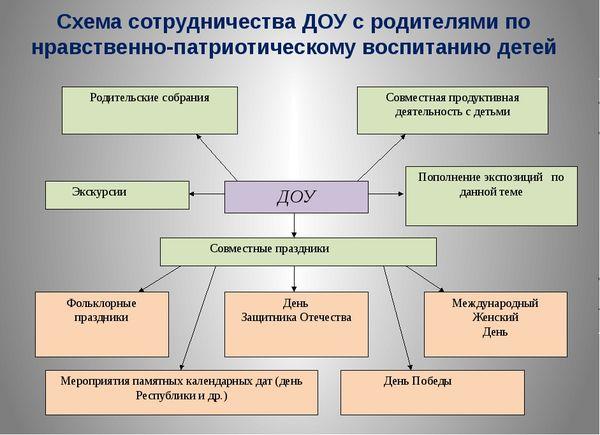 Тема политики в патриотическом воспитании должна быть изучена педагогами дошкольного образования досконально, ведь между этими двумя понятиями весьма тонкая грань, и переступить ее ни в коем случае нельзя. Патриотическое воспитание детей дошкольного возраста предполагает изучение таких фактов:- Информация о политическом строе страны. Знакомство с политическим строем не обязательно к изучению, но рассказывать о том, что мы живем в демократическом обществе — обязанность педагога.-Символика края, региона, города и страны. Основные символы страны, прописанные в конституции: флаг, герб и гимн должны быть известны каждому ребенку, который заканчивает ДОУ. Эти знания проверяются на аттестации дошкольников и позволяют определить уровень его социальной подготовки.- Действующее правительство. Каждый ребенок должен знать имя президента и премьер-министра, уметь выделить их на фотографиях.Именно эти факторы должны быть рассмотрены и изучены детьми с особой осторожностью, чтобы любая тема не затрагивала тематику политического влияния на несовершеннолетнего. Стоит понимать, что именно нужно рассказывать и показывать детям, чтобы полученная информация не вызвала негодование родителей и администрации детского сада. Во избежание конфликтных ситуаций на педсоветах по нравственно-патриотическому воспитанию дошкольников по ФГОС руководителям, ответственным методистам следует систематически затрагивать эстетический аспект педагогической деятельности по направлению, в случае выявления правонарушений, грозящих влиянием на личность ребенка с нарушением конституционного права выбора — проводить с воспитателями разъяснительные беседы.Формы нравственно-патриотического воспитания в ДОУПараметры реализации выбранной программы нравственно-патриотического воспитания дошкольников по ФГОС в основном зависят от типа учебного заведения, плана работ, места проживания и возрастной группы подопечных. Форма изучения не всегда должна быть игровой. Довольно часто более актуальными остаются всевозможные мероприятия, ярмарки или походы в музеи, но только при условии причастия таких тематических празднований к конкретным дням, событиям и прочему.Современные способы подачи информации для ребенка могут быть разнообразными — от игры в города до рассмотрения национально-регионального строя в виде театральной постановки. Здесь важно, чтобы акцент был сделан на любви к родному краю, отечественным героям, природе, культуре малой Родины и страны.Говоря о конкретных формах уроков по патриотическому воспитанию детей дошкольного возраста можно выделить следующие виды занятий: +Классические. Педагог рассказывает истории, аудитория случает и задает вопросы.+ Соревновательные. Здесь ключевыми могут стать детские викторины и повествовательные турниры.+Публичные выступления. Семинары или конференции, дискуссии или интервью, которые проводятся в форме вопрос-ответ между детьми или родителями.+ Имитация деятельности. Деловые игры, ученые советы и прочее, где дети имитируют профессии или вид деятельности в виде подачи плановой информации.+Мероприятия. Выступления, утренники, праздники с привлечением детей на главные роли, а также организация выставок и презентаций.+Урок-фантазия. Сказки или фантазии педагога и учеников, составление историй с конкретными персонажами, повествования от лица сказочных или мультипликационных персонажей.+ Нетрадиционные и комплексные формы изучения — создание детско-родительских клубов, организация тематической художественной мастерской.ФГОС не регулирует конкретную форму подачи информации, ее обязан определить сам педагог и только после изучения интересов учащихся и их родителей, путем советов или анкетирования всех участников предстоящих уроков. Вместе с тем неизменно актуальным для повышения эффективности педагогического процесса является внесение новаторских элементов, например, через реализацию проектно-исследовательского или поискового метода. Так, проект по нравственно-патриотическому воспитанию дошкольников по ФГОС, разработанный с учетом возрастного фактора, может предусматривать создание особого развивающего пространства в групповой территории, на базе которого можно организовывать индивидуальные и коллективные занятия, игровую деятельность и другие виды активности, направленные на последовательное ознакомление детей с особенностями отечественной культуры и традиций. К созданию такого необычного развивающего пространства, имеющего особый потенциал, можно привлечь родителей или самих дошколят, которые могут попробовать себя в роли декораторов. Не менее оригинальными решениями может стать сооружение импровизированного корабля (на нем можно путешествовать по разным местам или эпохам), народной избы или других аналогичных объектов с элементами интерактива, открывающими новые возможности для реализации программного содержания по нравственно-патриотическому воспитанию.Подготовка занятий по патриотическому воспитанию в детском садуЕжедневная педагогическая практика доказывает, что эффективность нравственно-патриотического воспитания в детском саду зависит от формы подачи материала, выбранного способа изучения, а также того факта, насколько предложенная тема интересна и близка малышам. Основная цель занятия — усвоение общей информации о родителях, детском саду, родном городе и стране в целом. Правильно и в полном объеме усвоить поданную информацию дети могут только при планомерно проведенных занятиях, на которых будет выбран лучший из возможных способов подачи.В качестве примера можно рассмотреть краткосрочный проект «Воспитываем патриотов», в котором за основу взяты работы авторов Парамонова и Алешина. Задача — понятие праздника «День Победы», осознание понятия героизма и тягот, истории предков и прочее.Несомненно, преимущество подачи информации в том, что дети относятся к старшей группе, уже прекрасно понимают многие темы и заочно знакомы с ней через родителей и воспитателей. Именно это сыграет здесь важную роль, ведь ребенок 6–7 лет может самостоятельно осознать многие термины, следовательно, обучающий процесс будет значительно ускорен. К примеру, аналогичный объем информации для средней и младшей группы не выйдет изучить за столь короткий срок, а план его реализации может затянуться на месяц или более.  В план работ по изучению патриотического базиса включены и другие немаловажные темы. Рассмотрение тематики безопасности напрямую относятся в ОБЖ, которая также является ключевым уроком для подрастающего поколения. Так, приурочив праздник, тематические выступления и лекции педагог сумеет закрыть несколько важных форматов, пройти важные к изучению темы и добиться максимального результата. Дополнительным удобством здесь может стать параллельное разделение работы между следующими группами людей:*Воспитатели группы в составе нескольких педагогов.* Музыкальный руководитель для проведения импровизированного или реального празднования с постановками, патриотическим песнями и прочим. *Инструктор по физвоспитанию — для проведения соревновательной части, импровизации строевой подготовки и прочего.*Медсестра. В части «Безопасности» с лекцией о первой помощи и наглядным пособием о работе медработников.* Родители или представители родительского комитета — для похода к историческим памятникам, поздравления ветеранов, экскурсий городу. Комплексная форма изучения патриотического события позволит не только добиться желаемого результата, но и создать оптимальные условия для их усвоения. Вдобавок педагог сможет закрыть и другие важные мероприятия, которые косвенно связаны именно с проведением торжеств, социальных, гражданских и патриотических праздников.